Name: 	 Date:  	Read and colour!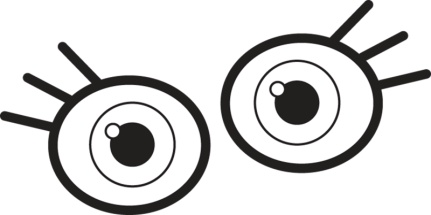 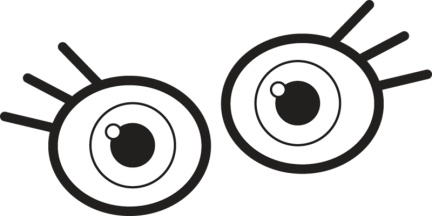       blue eyes	brown eyes                                  green eyes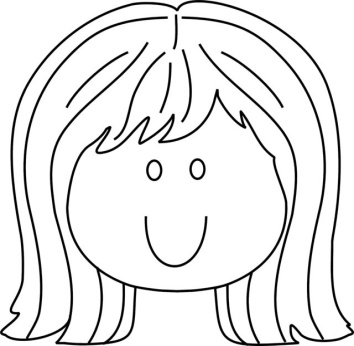           blonde hair                                      brown hair                                     black hair 2. Read and draw!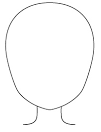              curly hair	wavy hair                                    straight hair3.  Read and draw!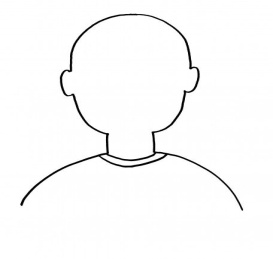 